                              项目编号：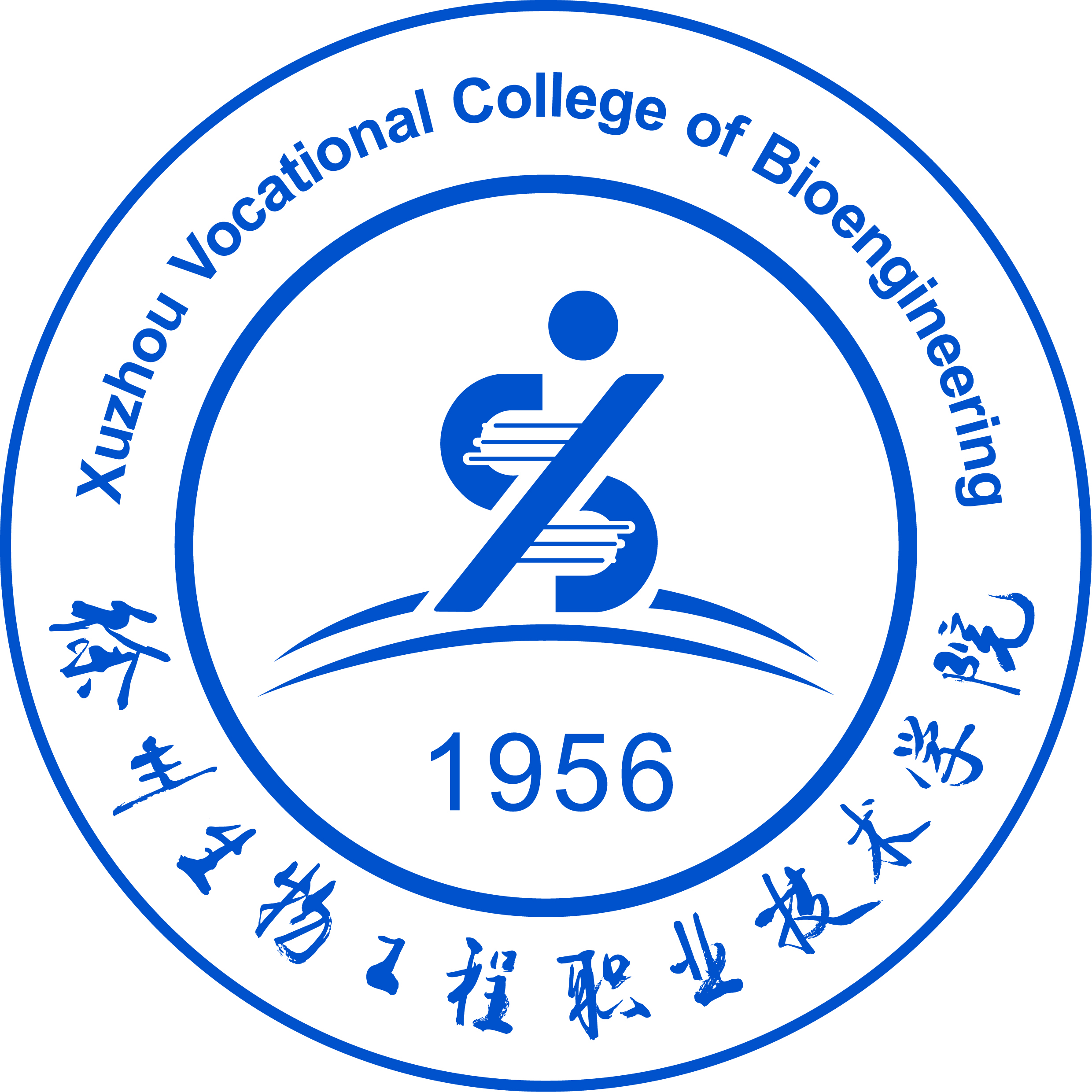 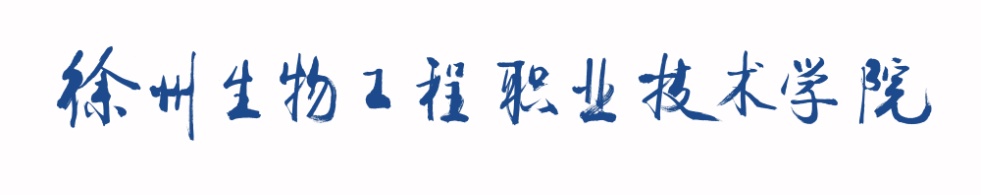 自然科学研究项目·申报书徐州生物工程职业技术学院科研处制2020年11月填 报 说 明1.申报书为徐州生物工程职业技术学院自然科学研究项目的主要文件，一经批复，即作为立项依据。2.申报书各项内容应实事求是，表达要明确严谨。各项栏目不能空缺，无此项内容时填“/”或“无”。3.“项目名称”字数原则上不超过20个字。4.外来语要同时用原文和中文表达，第一次出现的缩写词须注出全称。5.“学科代码”和“学科名称”请按照《学科分类与代码》（GB/T13745-2009）填至二级学科。6.项目编号待立项后补充。指南领域填写当年项目申报指南中所列的指南代码和名称。7.依托研发平台填写挂靠我院的市级及以上研发平台。如无可不填。8.表格页如不够，可自行添加。一、项目基本信息项 目 名 称：项目负责人：所 在 部 门：申 报 日 期：项目概况项目名称项目名称项目概况指南领域指南领域项目概况学科代码学科代码学科名称学科名称学科名称申请经费申请经费申请经费       元       元项目概况依托研发平台依托研发平台项目概况起止年限起止年限             2020 年 12月  至  2022年 12月             2020 年 12月  至  2022年 12月             2020 年 12月  至  2022年 12月             2020 年 12月  至  2022年 12月             2020 年 12月  至  2022年 12月             2020 年 12月  至  2022年 12月             2020 年 12月  至  2022年 12月             2020 年 12月  至  2022年 12月             2020 年 12月  至  2022年 12月             2020 年 12月  至  2022年 12月             2020 年 12月  至  2022年 12月             2020 年 12月  至  2022年 12月             2020 年 12月  至  2022年 12月             2020 年 12月  至  2022年 12月项目负责人姓  名姓  名性  别性  别出生年月出生年月出生年月项目负责人学  历学  历学  位学  位职   称职   称职   称项目负责人E-mailE-mail联系电话联系电话主要研究内容及技术指标（限300字）（限300字）（限300字）（限300字）（限300字）（限300字）（限300字）（限300字）（限300字）（限300字）（限300字）（限300字）（限300字）（限300字）（限300字）（限300字）主要研究内容及技术指标关键词（≤3个）关键词（≤3个）关键词（≤3个）关键词（≤3个）项目组参加人员（≤5个）姓名性别性别学历/学位学历/学位学历/学位学历/学位职称工作单位工作单位工作单位项目分工项目分工项目分工项目分工签名项目组参加人员（≤5个）项目组参加人员（≤5个）项目组参加人员（≤5个）项目组参加人员（≤5个）项目组参加人员（≤5个）二、立项依据和研究内容1.立项依据（包括项目研究意义，国内外研究现状及发展动态分析，需结合科学研究发展趋势来论述科学意义；或结合国民经济和社会发展中迫切需要解决的关键科技问题来论述其应用前景。附主要参考文献目录）二、立项依据和研究内容1.立项依据（包括项目研究意义，国内外研究现状及发展动态分析，需结合科学研究发展趋势来论述科学意义；或结合国民经济和社会发展中迫切需要解决的关键科技问题来论述其应用前景。附主要参考文献目录）二、立项依据和研究内容1.立项依据（包括项目研究意义，国内外研究现状及发展动态分析，需结合科学研究发展趋势来论述科学意义；或结合国民经济和社会发展中迫切需要解决的关键科技问题来论述其应用前景。附主要参考文献目录）二、立项依据和研究内容1.立项依据（包括项目研究意义，国内外研究现状及发展动态分析，需结合科学研究发展趋势来论述科学意义；或结合国民经济和社会发展中迫切需要解决的关键科技问题来论述其应用前景。附主要参考文献目录）二、立项依据和研究内容1.立项依据（包括项目研究意义，国内外研究现状及发展动态分析，需结合科学研究发展趋势来论述科学意义；或结合国民经济和社会发展中迫切需要解决的关键科技问题来论述其应用前景。附主要参考文献目录）二、立项依据和研究内容1.立项依据（包括项目研究意义，国内外研究现状及发展动态分析，需结合科学研究发展趋势来论述科学意义；或结合国民经济和社会发展中迫切需要解决的关键科技问题来论述其应用前景。附主要参考文献目录）二、立项依据和研究内容1.立项依据（包括项目研究意义，国内外研究现状及发展动态分析，需结合科学研究发展趋势来论述科学意义；或结合国民经济和社会发展中迫切需要解决的关键科技问题来论述其应用前景。附主要参考文献目录）二、立项依据和研究内容1.立项依据（包括项目研究意义，国内外研究现状及发展动态分析，需结合科学研究发展趋势来论述科学意义；或结合国民经济和社会发展中迫切需要解决的关键科技问题来论述其应用前景。附主要参考文献目录）二、立项依据和研究内容1.立项依据（包括项目研究意义，国内外研究现状及发展动态分析，需结合科学研究发展趋势来论述科学意义；或结合国民经济和社会发展中迫切需要解决的关键科技问题来论述其应用前景。附主要参考文献目录）二、立项依据和研究内容1.立项依据（包括项目研究意义，国内外研究现状及发展动态分析，需结合科学研究发展趋势来论述科学意义；或结合国民经济和社会发展中迫切需要解决的关键科技问题来论述其应用前景。附主要参考文献目录）二、立项依据和研究内容1.立项依据（包括项目研究意义，国内外研究现状及发展动态分析，需结合科学研究发展趋势来论述科学意义；或结合国民经济和社会发展中迫切需要解决的关键科技问题来论述其应用前景。附主要参考文献目录）二、立项依据和研究内容1.立项依据（包括项目研究意义，国内外研究现状及发展动态分析，需结合科学研究发展趋势来论述科学意义；或结合国民经济和社会发展中迫切需要解决的关键科技问题来论述其应用前景。附主要参考文献目录）二、立项依据和研究内容1.立项依据（包括项目研究意义，国内外研究现状及发展动态分析，需结合科学研究发展趋势来论述科学意义；或结合国民经济和社会发展中迫切需要解决的关键科技问题来论述其应用前景。附主要参考文献目录）二、立项依据和研究内容1.立项依据（包括项目研究意义，国内外研究现状及发展动态分析，需结合科学研究发展趋势来论述科学意义；或结合国民经济和社会发展中迫切需要解决的关键科技问题来论述其应用前景。附主要参考文献目录）二、立项依据和研究内容1.立项依据（包括项目研究意义，国内外研究现状及发展动态分析，需结合科学研究发展趋势来论述科学意义；或结合国民经济和社会发展中迫切需要解决的关键科技问题来论述其应用前景。附主要参考文献目录）二、立项依据和研究内容1.立项依据（包括项目研究意义，国内外研究现状及发展动态分析，需结合科学研究发展趋势来论述科学意义；或结合国民经济和社会发展中迫切需要解决的关键科技问题来论述其应用前景。附主要参考文献目录）二、立项依据和研究内容1.立项依据（包括项目研究意义，国内外研究现状及发展动态分析，需结合科学研究发展趋势来论述科学意义；或结合国民经济和社会发展中迫切需要解决的关键科技问题来论述其应用前景。附主要参考文献目录）2.研究目标、研究内容和拟解决的关键问题（此部分为重点阐述内容）2.研究目标、研究内容和拟解决的关键问题（此部分为重点阐述内容）2.研究目标、研究内容和拟解决的关键问题（此部分为重点阐述内容）2.研究目标、研究内容和拟解决的关键问题（此部分为重点阐述内容）2.研究目标、研究内容和拟解决的关键问题（此部分为重点阐述内容）2.研究目标、研究内容和拟解决的关键问题（此部分为重点阐述内容）2.研究目标、研究内容和拟解决的关键问题（此部分为重点阐述内容）2.研究目标、研究内容和拟解决的关键问题（此部分为重点阐述内容）2.研究目标、研究内容和拟解决的关键问题（此部分为重点阐述内容）2.研究目标、研究内容和拟解决的关键问题（此部分为重点阐述内容）2.研究目标、研究内容和拟解决的关键问题（此部分为重点阐述内容）2.研究目标、研究内容和拟解决的关键问题（此部分为重点阐述内容）2.研究目标、研究内容和拟解决的关键问题（此部分为重点阐述内容）2.研究目标、研究内容和拟解决的关键问题（此部分为重点阐述内容）2.研究目标、研究内容和拟解决的关键问题（此部分为重点阐述内容）2.研究目标、研究内容和拟解决的关键问题（此部分为重点阐述内容）2.研究目标、研究内容和拟解决的关键问题（此部分为重点阐述内容）3.拟采取的研究方案及可行性分析（包括研究方法、技术路线、实验手段、关键技术等说明）3.拟采取的研究方案及可行性分析（包括研究方法、技术路线、实验手段、关键技术等说明）3.拟采取的研究方案及可行性分析（包括研究方法、技术路线、实验手段、关键技术等说明）3.拟采取的研究方案及可行性分析（包括研究方法、技术路线、实验手段、关键技术等说明）3.拟采取的研究方案及可行性分析（包括研究方法、技术路线、实验手段、关键技术等说明）3.拟采取的研究方案及可行性分析（包括研究方法、技术路线、实验手段、关键技术等说明）3.拟采取的研究方案及可行性分析（包括研究方法、技术路线、实验手段、关键技术等说明）3.拟采取的研究方案及可行性分析（包括研究方法、技术路线、实验手段、关键技术等说明）3.拟采取的研究方案及可行性分析（包括研究方法、技术路线、实验手段、关键技术等说明）3.拟采取的研究方案及可行性分析（包括研究方法、技术路线、实验手段、关键技术等说明）3.拟采取的研究方案及可行性分析（包括研究方法、技术路线、实验手段、关键技术等说明）3.拟采取的研究方案及可行性分析（包括研究方法、技术路线、实验手段、关键技术等说明）3.拟采取的研究方案及可行性分析（包括研究方法、技术路线、实验手段、关键技术等说明）3.拟采取的研究方案及可行性分析（包括研究方法、技术路线、实验手段、关键技术等说明）3.拟采取的研究方案及可行性分析（包括研究方法、技术路线、实验手段、关键技术等说明）3.拟采取的研究方案及可行性分析（包括研究方法、技术路线、实验手段、关键技术等说明）3.拟采取的研究方案及可行性分析（包括研究方法、技术路线、实验手段、关键技术等说明）4.本项目的特色和创新之处4.本项目的特色和创新之处4.本项目的特色和创新之处4.本项目的特色和创新之处4.本项目的特色和创新之处4.本项目的特色和创新之处4.本项目的特色和创新之处4.本项目的特色和创新之处4.本项目的特色和创新之处4.本项目的特色和创新之处4.本项目的特色和创新之处4.本项目的特色和创新之处4.本项目的特色和创新之处4.本项目的特色和创新之处4.本项目的特色和创新之处4.本项目的特色和创新之处4.本项目的特色和创新之处5.研究计划进度安排及预期研究成果（预期研究成果包括考核指标，后者应逐条重点填写）5.研究计划进度安排及预期研究成果（预期研究成果包括考核指标，后者应逐条重点填写）5.研究计划进度安排及预期研究成果（预期研究成果包括考核指标，后者应逐条重点填写）5.研究计划进度安排及预期研究成果（预期研究成果包括考核指标，后者应逐条重点填写）5.研究计划进度安排及预期研究成果（预期研究成果包括考核指标，后者应逐条重点填写）5.研究计划进度安排及预期研究成果（预期研究成果包括考核指标，后者应逐条重点填写）5.研究计划进度安排及预期研究成果（预期研究成果包括考核指标，后者应逐条重点填写）5.研究计划进度安排及预期研究成果（预期研究成果包括考核指标，后者应逐条重点填写）5.研究计划进度安排及预期研究成果（预期研究成果包括考核指标，后者应逐条重点填写）5.研究计划进度安排及预期研究成果（预期研究成果包括考核指标，后者应逐条重点填写）5.研究计划进度安排及预期研究成果（预期研究成果包括考核指标，后者应逐条重点填写）5.研究计划进度安排及预期研究成果（预期研究成果包括考核指标，后者应逐条重点填写）5.研究计划进度安排及预期研究成果（预期研究成果包括考核指标，后者应逐条重点填写）5.研究计划进度安排及预期研究成果（预期研究成果包括考核指标，后者应逐条重点填写）5.研究计划进度安排及预期研究成果（预期研究成果包括考核指标，后者应逐条重点填写）5.研究计划进度安排及预期研究成果（预期研究成果包括考核指标，后者应逐条重点填写）5.研究计划进度安排及预期研究成果（预期研究成果包括考核指标，后者应逐条重点填写）三、研究基础和工作条件1.研究基础（与本项目相关的研究工作积累和已取得的研究工作成绩）三、研究基础和工作条件1.研究基础（与本项目相关的研究工作积累和已取得的研究工作成绩）三、研究基础和工作条件1.研究基础（与本项目相关的研究工作积累和已取得的研究工作成绩）三、研究基础和工作条件1.研究基础（与本项目相关的研究工作积累和已取得的研究工作成绩）三、研究基础和工作条件1.研究基础（与本项目相关的研究工作积累和已取得的研究工作成绩）三、研究基础和工作条件1.研究基础（与本项目相关的研究工作积累和已取得的研究工作成绩）三、研究基础和工作条件1.研究基础（与本项目相关的研究工作积累和已取得的研究工作成绩）三、研究基础和工作条件1.研究基础（与本项目相关的研究工作积累和已取得的研究工作成绩）三、研究基础和工作条件1.研究基础（与本项目相关的研究工作积累和已取得的研究工作成绩）三、研究基础和工作条件1.研究基础（与本项目相关的研究工作积累和已取得的研究工作成绩）三、研究基础和工作条件1.研究基础（与本项目相关的研究工作积累和已取得的研究工作成绩）三、研究基础和工作条件1.研究基础（与本项目相关的研究工作积累和已取得的研究工作成绩）三、研究基础和工作条件1.研究基础（与本项目相关的研究工作积累和已取得的研究工作成绩）三、研究基础和工作条件1.研究基础（与本项目相关的研究工作积累和已取得的研究工作成绩）三、研究基础和工作条件1.研究基础（与本项目相关的研究工作积累和已取得的研究工作成绩）三、研究基础和工作条件1.研究基础（与本项目相关的研究工作积累和已取得的研究工作成绩）三、研究基础和工作条件1.研究基础（与本项目相关的研究工作积累和已取得的研究工作成绩）2.工作条件（包括已具备的实验条件，尚缺少的实验条件和拟解决的途径）2.工作条件（包括已具备的实验条件，尚缺少的实验条件和拟解决的途径）2.工作条件（包括已具备的实验条件，尚缺少的实验条件和拟解决的途径）2.工作条件（包括已具备的实验条件，尚缺少的实验条件和拟解决的途径）2.工作条件（包括已具备的实验条件，尚缺少的实验条件和拟解决的途径）2.工作条件（包括已具备的实验条件，尚缺少的实验条件和拟解决的途径）2.工作条件（包括已具备的实验条件，尚缺少的实验条件和拟解决的途径）2.工作条件（包括已具备的实验条件，尚缺少的实验条件和拟解决的途径）2.工作条件（包括已具备的实验条件，尚缺少的实验条件和拟解决的途径）2.工作条件（包括已具备的实验条件，尚缺少的实验条件和拟解决的途径）2.工作条件（包括已具备的实验条件，尚缺少的实验条件和拟解决的途径）2.工作条件（包括已具备的实验条件，尚缺少的实验条件和拟解决的途径）2.工作条件（包括已具备的实验条件，尚缺少的实验条件和拟解决的途径）2.工作条件（包括已具备的实验条件，尚缺少的实验条件和拟解决的途径）2.工作条件（包括已具备的实验条件，尚缺少的实验条件和拟解决的途径）2.工作条件（包括已具备的实验条件，尚缺少的实验条件和拟解决的途径）2.工作条件（包括已具备的实验条件，尚缺少的实验条件和拟解决的途径）3.个人简介（包括申请人的教育经历和工作经历，在国内外学术组织、刊物及学术会议任职情况，近期已发表与本项目有关的主要论著目录和获得学术奖励情况，正在承担、参加或完成的科研项目情况等）3.个人简介（包括申请人的教育经历和工作经历，在国内外学术组织、刊物及学术会议任职情况，近期已发表与本项目有关的主要论著目录和获得学术奖励情况，正在承担、参加或完成的科研项目情况等）3.个人简介（包括申请人的教育经历和工作经历，在国内外学术组织、刊物及学术会议任职情况，近期已发表与本项目有关的主要论著目录和获得学术奖励情况，正在承担、参加或完成的科研项目情况等）3.个人简介（包括申请人的教育经历和工作经历，在国内外学术组织、刊物及学术会议任职情况，近期已发表与本项目有关的主要论著目录和获得学术奖励情况，正在承担、参加或完成的科研项目情况等）3.个人简介（包括申请人的教育经历和工作经历，在国内外学术组织、刊物及学术会议任职情况，近期已发表与本项目有关的主要论著目录和获得学术奖励情况，正在承担、参加或完成的科研项目情况等）3.个人简介（包括申请人的教育经历和工作经历，在国内外学术组织、刊物及学术会议任职情况，近期已发表与本项目有关的主要论著目录和获得学术奖励情况，正在承担、参加或完成的科研项目情况等）3.个人简介（包括申请人的教育经历和工作经历，在国内外学术组织、刊物及学术会议任职情况，近期已发表与本项目有关的主要论著目录和获得学术奖励情况，正在承担、参加或完成的科研项目情况等）3.个人简介（包括申请人的教育经历和工作经历，在国内外学术组织、刊物及学术会议任职情况，近期已发表与本项目有关的主要论著目录和获得学术奖励情况，正在承担、参加或完成的科研项目情况等）3.个人简介（包括申请人的教育经历和工作经历，在国内外学术组织、刊物及学术会议任职情况，近期已发表与本项目有关的主要论著目录和获得学术奖励情况，正在承担、参加或完成的科研项目情况等）3.个人简介（包括申请人的教育经历和工作经历，在国内外学术组织、刊物及学术会议任职情况，近期已发表与本项目有关的主要论著目录和获得学术奖励情况，正在承担、参加或完成的科研项目情况等）3.个人简介（包括申请人的教育经历和工作经历，在国内外学术组织、刊物及学术会议任职情况，近期已发表与本项目有关的主要论著目录和获得学术奖励情况，正在承担、参加或完成的科研项目情况等）3.个人简介（包括申请人的教育经历和工作经历，在国内外学术组织、刊物及学术会议任职情况，近期已发表与本项目有关的主要论著目录和获得学术奖励情况，正在承担、参加或完成的科研项目情况等）3.个人简介（包括申请人的教育经历和工作经历，在国内外学术组织、刊物及学术会议任职情况，近期已发表与本项目有关的主要论著目录和获得学术奖励情况，正在承担、参加或完成的科研项目情况等）3.个人简介（包括申请人的教育经历和工作经历，在国内外学术组织、刊物及学术会议任职情况，近期已发表与本项目有关的主要论著目录和获得学术奖励情况，正在承担、参加或完成的科研项目情况等）3.个人简介（包括申请人的教育经历和工作经历，在国内外学术组织、刊物及学术会议任职情况，近期已发表与本项目有关的主要论著目录和获得学术奖励情况，正在承担、参加或完成的科研项目情况等）3.个人简介（包括申请人的教育经历和工作经历，在国内外学术组织、刊物及学术会议任职情况，近期已发表与本项目有关的主要论著目录和获得学术奖励情况，正在承担、参加或完成的科研项目情况等）3.个人简介（包括申请人的教育经历和工作经历，在国内外学术组织、刊物及学术会议任职情况，近期已发表与本项目有关的主要论著目录和获得学术奖励情况，正在承担、参加或完成的科研项目情况等）四、经费概算（单位：元）四、经费概算（单位：元）四、经费概算（单位：元）四、经费概算（单位：元）四、经费概算（单位：元）四、经费概算（单位：元）四、经费概算（单位：元）四、经费概算（单位：元）四、经费概算（单位：元）四、经费概算（单位：元）四、经费概算（单位：元）四、经费概算（单位：元）四、经费概算（单位：元）四、经费概算（单位：元）四、经费概算（单位：元）四、经费概算（单位：元）四、经费概算（单位：元）支出科目支出科目支出科目支出科目支出科目支出科目支出科目支出科目金额用途说明用途说明用途说明用途说明用途说明用途说明用途说明用途说明设备费设备费设备费设备费设备费设备费设备费设备费材料费/测试化验加工费/燃料动力费材料费/测试化验加工费/燃料动力费材料费/测试化验加工费/燃料动力费材料费/测试化验加工费/燃料动力费材料费/测试化验加工费/燃料动力费材料费/测试化验加工费/燃料动力费材料费/测试化验加工费/燃料动力费材料费/测试化验加工费/燃料动力费差旅费/会议费/国际合作与交流费差旅费/会议费/国际合作与交流费差旅费/会议费/国际合作与交流费差旅费/会议费/国际合作与交流费差旅费/会议费/国际合作与交流费差旅费/会议费/国际合作与交流费差旅费/会议费/国际合作与交流费差旅费/会议费/国际合作与交流费劳务费/专家咨询费劳务费/专家咨询费劳务费/专家咨询费劳务费/专家咨询费劳务费/专家咨询费劳务费/专家咨询费劳务费/专家咨询费劳务费/专家咨询费其他费用其他费用其他费用其他费用其他费用其他费用其他费用其他费用合计合计合计合计合计合计合计合计五、项目负责人承诺本人代表项目组全体人员承诺本申报书及附件内容真实、准确。项目如获立项，本人将严格按照学校及上级有关规定，认真履行项目负责人职责，积极组织开展研究工作，合理安排研究经费，按时报送有关材料并接受检查。若申报书及附件内容失实或在项目执行过程中违反相关规定，本人将承担全部责任。项目负责人签字：                         年    月    日五、项目负责人承诺本人代表项目组全体人员承诺本申报书及附件内容真实、准确。项目如获立项，本人将严格按照学校及上级有关规定，认真履行项目负责人职责，积极组织开展研究工作，合理安排研究经费，按时报送有关材料并接受检查。若申报书及附件内容失实或在项目执行过程中违反相关规定，本人将承担全部责任。项目负责人签字：                         年    月    日五、项目负责人承诺本人代表项目组全体人员承诺本申报书及附件内容真实、准确。项目如获立项，本人将严格按照学校及上级有关规定，认真履行项目负责人职责，积极组织开展研究工作，合理安排研究经费，按时报送有关材料并接受检查。若申报书及附件内容失实或在项目执行过程中违反相关规定，本人将承担全部责任。项目负责人签字：                         年    月    日五、项目负责人承诺本人代表项目组全体人员承诺本申报书及附件内容真实、准确。项目如获立项，本人将严格按照学校及上级有关规定，认真履行项目负责人职责，积极组织开展研究工作，合理安排研究经费，按时报送有关材料并接受检查。若申报书及附件内容失实或在项目执行过程中违反相关规定，本人将承担全部责任。项目负责人签字：                         年    月    日五、项目负责人承诺本人代表项目组全体人员承诺本申报书及附件内容真实、准确。项目如获立项，本人将严格按照学校及上级有关规定，认真履行项目负责人职责，积极组织开展研究工作，合理安排研究经费，按时报送有关材料并接受检查。若申报书及附件内容失实或在项目执行过程中违反相关规定，本人将承担全部责任。项目负责人签字：                         年    月    日五、项目负责人承诺本人代表项目组全体人员承诺本申报书及附件内容真实、准确。项目如获立项，本人将严格按照学校及上级有关规定，认真履行项目负责人职责，积极组织开展研究工作，合理安排研究经费，按时报送有关材料并接受检查。若申报书及附件内容失实或在项目执行过程中违反相关规定，本人将承担全部责任。项目负责人签字：                         年    月    日五、项目负责人承诺本人代表项目组全体人员承诺本申报书及附件内容真实、准确。项目如获立项，本人将严格按照学校及上级有关规定，认真履行项目负责人职责，积极组织开展研究工作，合理安排研究经费，按时报送有关材料并接受检查。若申报书及附件内容失实或在项目执行过程中违反相关规定，本人将承担全部责任。项目负责人签字：                         年    月    日五、项目负责人承诺本人代表项目组全体人员承诺本申报书及附件内容真实、准确。项目如获立项，本人将严格按照学校及上级有关规定，认真履行项目负责人职责，积极组织开展研究工作，合理安排研究经费，按时报送有关材料并接受检查。若申报书及附件内容失实或在项目执行过程中违反相关规定，本人将承担全部责任。项目负责人签字：                         年    月    日五、项目负责人承诺本人代表项目组全体人员承诺本申报书及附件内容真实、准确。项目如获立项，本人将严格按照学校及上级有关规定，认真履行项目负责人职责，积极组织开展研究工作，合理安排研究经费，按时报送有关材料并接受检查。若申报书及附件内容失实或在项目执行过程中违反相关规定，本人将承担全部责任。项目负责人签字：                         年    月    日五、项目负责人承诺本人代表项目组全体人员承诺本申报书及附件内容真实、准确。项目如获立项，本人将严格按照学校及上级有关规定，认真履行项目负责人职责，积极组织开展研究工作，合理安排研究经费，按时报送有关材料并接受检查。若申报书及附件内容失实或在项目执行过程中违反相关规定，本人将承担全部责任。项目负责人签字：                         年    月    日五、项目负责人承诺本人代表项目组全体人员承诺本申报书及附件内容真实、准确。项目如获立项，本人将严格按照学校及上级有关规定，认真履行项目负责人职责，积极组织开展研究工作，合理安排研究经费，按时报送有关材料并接受检查。若申报书及附件内容失实或在项目执行过程中违反相关规定，本人将承担全部责任。项目负责人签字：                         年    月    日五、项目负责人承诺本人代表项目组全体人员承诺本申报书及附件内容真实、准确。项目如获立项，本人将严格按照学校及上级有关规定，认真履行项目负责人职责，积极组织开展研究工作，合理安排研究经费，按时报送有关材料并接受检查。若申报书及附件内容失实或在项目执行过程中违反相关规定，本人将承担全部责任。项目负责人签字：                         年    月    日五、项目负责人承诺本人代表项目组全体人员承诺本申报书及附件内容真实、准确。项目如获立项，本人将严格按照学校及上级有关规定，认真履行项目负责人职责，积极组织开展研究工作，合理安排研究经费，按时报送有关材料并接受检查。若申报书及附件内容失实或在项目执行过程中违反相关规定，本人将承担全部责任。项目负责人签字：                         年    月    日五、项目负责人承诺本人代表项目组全体人员承诺本申报书及附件内容真实、准确。项目如获立项，本人将严格按照学校及上级有关规定，认真履行项目负责人职责，积极组织开展研究工作，合理安排研究经费，按时报送有关材料并接受检查。若申报书及附件内容失实或在项目执行过程中违反相关规定，本人将承担全部责任。项目负责人签字：                         年    月    日五、项目负责人承诺本人代表项目组全体人员承诺本申报书及附件内容真实、准确。项目如获立项，本人将严格按照学校及上级有关规定，认真履行项目负责人职责，积极组织开展研究工作，合理安排研究经费，按时报送有关材料并接受检查。若申报书及附件内容失实或在项目执行过程中违反相关规定，本人将承担全部责任。项目负责人签字：                         年    月    日五、项目负责人承诺本人代表项目组全体人员承诺本申报书及附件内容真实、准确。项目如获立项，本人将严格按照学校及上级有关规定，认真履行项目负责人职责，积极组织开展研究工作，合理安排研究经费，按时报送有关材料并接受检查。若申报书及附件内容失实或在项目执行过程中违反相关规定，本人将承担全部责任。项目负责人签字：                         年    月    日五、项目负责人承诺本人代表项目组全体人员承诺本申报书及附件内容真实、准确。项目如获立项，本人将严格按照学校及上级有关规定，认真履行项目负责人职责，积极组织开展研究工作，合理安排研究经费，按时报送有关材料并接受检查。若申报书及附件内容失实或在项目执行过程中违反相关规定，本人将承担全部责任。项目负责人签字：                         年    月    日六、所在部门承诺已经按项目申报要求对项目负责人的资格及项目申报书内容进行了审核。项目如获立项，本部门将根据项目申报书内容，落实项目研究所需经费及其他条件，承诺按照学校及上级有关规定，认真履行项目承担部门的管理职责。部门负责人签字（公章）：                  年    月    日六、所在部门承诺已经按项目申报要求对项目负责人的资格及项目申报书内容进行了审核。项目如获立项，本部门将根据项目申报书内容，落实项目研究所需经费及其他条件，承诺按照学校及上级有关规定，认真履行项目承担部门的管理职责。部门负责人签字（公章）：                  年    月    日六、所在部门承诺已经按项目申报要求对项目负责人的资格及项目申报书内容进行了审核。项目如获立项，本部门将根据项目申报书内容，落实项目研究所需经费及其他条件，承诺按照学校及上级有关规定，认真履行项目承担部门的管理职责。部门负责人签字（公章）：                  年    月    日六、所在部门承诺已经按项目申报要求对项目负责人的资格及项目申报书内容进行了审核。项目如获立项，本部门将根据项目申报书内容，落实项目研究所需经费及其他条件，承诺按照学校及上级有关规定，认真履行项目承担部门的管理职责。部门负责人签字（公章）：                  年    月    日六、所在部门承诺已经按项目申报要求对项目负责人的资格及项目申报书内容进行了审核。项目如获立项，本部门将根据项目申报书内容，落实项目研究所需经费及其他条件，承诺按照学校及上级有关规定，认真履行项目承担部门的管理职责。部门负责人签字（公章）：                  年    月    日六、所在部门承诺已经按项目申报要求对项目负责人的资格及项目申报书内容进行了审核。项目如获立项，本部门将根据项目申报书内容，落实项目研究所需经费及其他条件，承诺按照学校及上级有关规定，认真履行项目承担部门的管理职责。部门负责人签字（公章）：                  年    月    日六、所在部门承诺已经按项目申报要求对项目负责人的资格及项目申报书内容进行了审核。项目如获立项，本部门将根据项目申报书内容，落实项目研究所需经费及其他条件，承诺按照学校及上级有关规定，认真履行项目承担部门的管理职责。部门负责人签字（公章）：                  年    月    日六、所在部门承诺已经按项目申报要求对项目负责人的资格及项目申报书内容进行了审核。项目如获立项，本部门将根据项目申报书内容，落实项目研究所需经费及其他条件，承诺按照学校及上级有关规定，认真履行项目承担部门的管理职责。部门负责人签字（公章）：                  年    月    日六、所在部门承诺已经按项目申报要求对项目负责人的资格及项目申报书内容进行了审核。项目如获立项，本部门将根据项目申报书内容，落实项目研究所需经费及其他条件，承诺按照学校及上级有关规定，认真履行项目承担部门的管理职责。部门负责人签字（公章）：                  年    月    日六、所在部门承诺已经按项目申报要求对项目负责人的资格及项目申报书内容进行了审核。项目如获立项，本部门将根据项目申报书内容，落实项目研究所需经费及其他条件，承诺按照学校及上级有关规定，认真履行项目承担部门的管理职责。部门负责人签字（公章）：                  年    月    日六、所在部门承诺已经按项目申报要求对项目负责人的资格及项目申报书内容进行了审核。项目如获立项，本部门将根据项目申报书内容，落实项目研究所需经费及其他条件，承诺按照学校及上级有关规定，认真履行项目承担部门的管理职责。部门负责人签字（公章）：                  年    月    日六、所在部门承诺已经按项目申报要求对项目负责人的资格及项目申报书内容进行了审核。项目如获立项，本部门将根据项目申报书内容，落实项目研究所需经费及其他条件，承诺按照学校及上级有关规定，认真履行项目承担部门的管理职责。部门负责人签字（公章）：                  年    月    日六、所在部门承诺已经按项目申报要求对项目负责人的资格及项目申报书内容进行了审核。项目如获立项，本部门将根据项目申报书内容，落实项目研究所需经费及其他条件，承诺按照学校及上级有关规定，认真履行项目承担部门的管理职责。部门负责人签字（公章）：                  年    月    日六、所在部门承诺已经按项目申报要求对项目负责人的资格及项目申报书内容进行了审核。项目如获立项，本部门将根据项目申报书内容，落实项目研究所需经费及其他条件，承诺按照学校及上级有关规定，认真履行项目承担部门的管理职责。部门负责人签字（公章）：                  年    月    日六、所在部门承诺已经按项目申报要求对项目负责人的资格及项目申报书内容进行了审核。项目如获立项，本部门将根据项目申报书内容，落实项目研究所需经费及其他条件，承诺按照学校及上级有关规定，认真履行项目承担部门的管理职责。部门负责人签字（公章）：                  年    月    日六、所在部门承诺已经按项目申报要求对项目负责人的资格及项目申报书内容进行了审核。项目如获立项，本部门将根据项目申报书内容，落实项目研究所需经费及其他条件，承诺按照学校及上级有关规定，认真履行项目承担部门的管理职责。部门负责人签字（公章）：                  年    月    日六、所在部门承诺已经按项目申报要求对项目负责人的资格及项目申报书内容进行了审核。项目如获立项，本部门将根据项目申报书内容，落实项目研究所需经费及其他条件，承诺按照学校及上级有关规定，认真履行项目承担部门的管理职责。部门负责人签字（公章）：                  年    月    日七、专家组评审意见专家组组长签字：                         年    月    日七、专家组评审意见专家组组长签字：                         年    月    日七、专家组评审意见专家组组长签字：                         年    月    日七、专家组评审意见专家组组长签字：                         年    月    日七、专家组评审意见专家组组长签字：                         年    月    日七、专家组评审意见专家组组长签字：                         年    月    日七、专家组评审意见专家组组长签字：                         年    月    日七、专家组评审意见专家组组长签字：                         年    月    日七、专家组评审意见专家组组长签字：                         年    月    日七、专家组评审意见专家组组长签字：                         年    月    日七、专家组评审意见专家组组长签字：                         年    月    日七、专家组评审意见专家组组长签字：                         年    月    日七、专家组评审意见专家组组长签字：                         年    月    日七、专家组评审意见专家组组长签字：                         年    月    日七、专家组评审意见专家组组长签字：                         年    月    日七、专家组评审意见专家组组长签字：                         年    月    日七、专家组评审意见专家组组长签字：                         年    月    日八、科研处审批意见科研处负责人签字（公章）：                  年    月    日八、科研处审批意见科研处负责人签字（公章）：                  年    月    日八、科研处审批意见科研处负责人签字（公章）：                  年    月    日八、科研处审批意见科研处负责人签字（公章）：                  年    月    日八、科研处审批意见科研处负责人签字（公章）：                  年    月    日八、科研处审批意见科研处负责人签字（公章）：                  年    月    日八、科研处审批意见科研处负责人签字（公章）：                  年    月    日八、科研处审批意见科研处负责人签字（公章）：                  年    月    日八、科研处审批意见科研处负责人签字（公章）：                  年    月    日八、科研处审批意见科研处负责人签字（公章）：                  年    月    日八、科研处审批意见科研处负责人签字（公章）：                  年    月    日八、科研处审批意见科研处负责人签字（公章）：                  年    月    日八、科研处审批意见科研处负责人签字（公章）：                  年    月    日八、科研处审批意见科研处负责人签字（公章）：                  年    月    日八、科研处审批意见科研处负责人签字（公章）：                  年    月    日八、科研处审批意见科研处负责人签字（公章）：                  年    月    日八、科研处审批意见科研处负责人签字（公章）：                  年    月    日